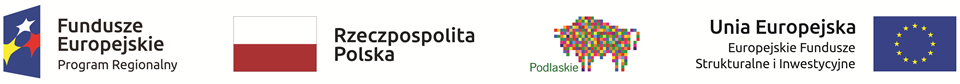 SPECYFIKACJA ISTOTNYCH WARUNKÓW ZAMÓWIENIA DLA POSTĘPOWANIA PROWADZONEGOW TRYBIE PRZETARGU NIEOGRANICZONEGOna podstawie art. 39 ustawy z dn. 29 stycznia 2004 r. Prawo zamówień publicznych (Dz. U. z 2017 r. poz. 1579, ze zm.) o wartości mniejszej niż kwoty określone w przepisach wydanych na podstawie art. 11 ust. 8 ww. ustawy pn.:„Druk i dostawa materiału informacyjno – promocyjnego RPOWP”Znak sprawy: BZP.272.24.2018BIAŁYSTOK 2018Nazwa (firma) oraz adres zamawiającego.Województwo Podlaskieul. Kardynała Stefana Wyszyńskiego 115-888 BiałystokTelefon: (85) 66 54 551, (85) 66 54 421Faks: (85) 66 54 642www: przetargi.wrotapodlasia.ple-mail: zamowienia.publiczne@wrotapodlasia.plREGON: 050667685NIP: 542-25-42-016Adres do korespondencji.Urząd Marszałkowski Województwa Podlaskiegoul. Kardynała Stefana Wyszyńskiego 115-888 BiałystokTelefon: (85) 66 54 551, (85) 66 54 421Faks: (85) 66 54 642e-mail: zamowienia.publiczne@wrotapodlasia.plTryb udzielenia zamówienia.Niniejsze postępowanie jest prowadzone w trybie przetargu nieograniczonego, na podstawie art. 10 ust. 1 oraz art. 39 i nast. ustawy z dnia 29 stycznia 2004 r. Prawo zamówień publicznych oraz niniejszej Specyfikacji Istotnych Warunków Zamówienia.W sprawach nieuregulowanych w niniejszej SIWZ stosuje się przepisy ustawy PZP oraz aktów wykonawczych do ustawy PZP.Do udzielenia przedmiotowego zamówienia publicznego stosuje się przepisy dotyczące usług.Opis przedmiotu zamówienia.Przedmiotem zamówienia jest: „Druk i dostawa materiału informacyjno – promocyjnego RPOWP”.Szczegółowy opis przedmiotu zamówienia zawiera załącznik nr 1 do SIWZ.Wykonawca zobowiązany jest zrealizować zamówienie na zasadach i warunkach opisanych we wzorze umowy stanowiącym załącznik nr 2 do SIWZ.Nazwy i kody Wspólnego Słownika Zamówień (Klasyfikacji CPV):-	79810000-5  usługi drukowania,-	79823000-9  usługi drukowania i dostawy,-   79822500-7  usługi projektów graficznych,-   79822000-2  usługi składu.Zamówienie jest współfinansowane ze środków Unii Europejskiej (Tytuł projektu Regionalny Program Operacyjny Województwa Podlaskiego na lata 2014-2020).Zamawiający nie dopuszcza składania ofert częściowych.Zamawiający nie przewiduje możliwość udzielenia zamówienia, o którym mowa w art. 67 ust. 1 pkt 6 ustawy PZP.Podwykonawstwo. Informacja o obowiązku osobistego wykonania przez wykonawcę kluczowych części zamówienia, jeżeli zamawiający dokonuje takiego zastrzeżenia zgodnie z art. 36a ust. 2 ustawy PZP. Wskazanie części zamówienia, która może być powierzona podwykonawcom.Zamawiający nie zastrzega wykonania przez wykonawcę kluczowych części zamówienia. Zamawiający dopuszcza wykonanie przedmiotu zamówienia przy udziale podwykonawców.UWAGA: Zamawiający (zgodnie z art. 36b ust. 1 ustawy PZP) żąda wskazania przez wykonawcę części zamówienia, której wykonanie zamierza powierzyć podwykonawcom i podania przez wykonawcę (o ile jest to wiadome) firm podwykonawców.W przypadku zamówień na usługi, które mają być wykonane w miejscu podlegającym bezpośredniemu nadzorowi zamawiającego, zamawiający żąda, aby przed przystąpieniem do wykonania zamówienia wykonawca, o ile są już znane, podał nazwy albo imiona i nazwiska oraz dane kontaktowe podwykonawców i osób do kontaktu z nimi, zaangażowanych w takie usługi. Wykonawca zawiadamia zamawiającego o wszelkich zmianach danych, o których mowa w zdaniu pierwszym, w trakcie realizacji zamówienia, a także przekazuje informacje na temat nowych podwykonawców, którym w późniejszym okresie zamierza powierzyć realizację usług.Jeżeli powierzenie podwykonawcy wykonania części zamówienia nastąpi w trakcie jego realizacji, wykonawca na żądanie zamawiającego przedstawi oświadczenie, o którym mowa w art. 25a ust. 1 ustawy PZP, lub oświadczenia lub dokumenty potwierdzające brak podstaw wykluczenia wobec tego podwykonawcy.Jeżeli zamawiający stwierdzi, że wobec danego podwykonawcy zachodzą podstawy wykluczenia, wykonawca obowiązany jest zastąpić tego podwykonawcę lub zrezygnować z powierzenia wykonania części zamówienia podwykonawcy.Termin wykonania zamówienia.Umowa o udzielenie zamówienia publicznego zostanie zawarta na czas oznaczony.Termin wykonania (realizacji) zamówienia: 28 dni od dnia zawarcia umowy.Wymagania o których mowa w art. 29 ust. 3a ustawy PZP  w przypadku, gdy zamawiający je przewiduje.Stosownie do treści art. 29 ust. 3a ustawy PZP zamawiający wymaga zatrudnienia przez wykonawcę lub podwykonawcę, przez cały okres realizacji zamówienia, na podstawie umowy o pracę osoby/-ób wykonujących następujące czynności polegających na wykonywaniu pracy w sposób określony w art. 22 § 1 ustawy z dnia 26 czerwca 1974 r. Kodeks pracy:opracowanie graficzne, skład i przygotowanie do druku projektów,druk i oprawa materiałów drukowanych (obejmuje również obsługę urządzeń),składanie, pakowanie materiałów drukowanych.Jeżeli czynności określone w ust. 1 spełniające przesłanki art. 22 § 1 Kodeksu pracy wykonawca będzie wykonywał samodzielnie, zamawiający uzna to za spełnienie warunku zatrudnienia na umowę o pracę osób wykonujących czynności określone w ust. 1.W trakcie realizacji zamówienia, w każdym przypadku powzięcia wiadomości o braku respektowania zatrudnienia na umowę o pracę, zamawiający uprawniony jest do wykonywania czynności kontrolnych wobec wykonawcy odnośnie spełniania przez wykonawcę lub podwykonawcę wymogu zatrudnienia na podstawie umowy o pracę osób wykonujących wskazane powyżej czynności. Zamawiający uprawniony jest w szczególności do:żądania oświadczeń w zakresie potwierdzenia spełniania ww. wymogów i dokonywania ich oceny,żądania wyjaśnień w przypadku wątpliwości w zakresie potwierdzenia spełniania ww. wymogów,przeprowadzania kontroli na miejscu wykonywania świadczenia.W trakcie realizacji zamówienia na każde wezwanie zamawiającego w wyznaczonym w  tym wezwaniu terminie - nie krótszym niż 3 dni, wykonawca przedłoży zamawiającemu w celu potwierdzenia spełnienia wymogu zatrudnienia na podstawie umowy o pracę przez wykonawcę lub podwykonawcę osób wykonujących wskazane powyżej czynności w trakcie realizacji zamówienia – oświadczenie wykonawcy lub podwykonawcy o zatrudnieniu na podstawie umowy o pracę osób wykonujących czynności, których dotyczy wezwanie zamawiającego. Oświadczenie to powinno zawierać w szczególności: dokładne określenie podmiotu składającego oświadczenie, datę złożenia oświadczenia, wskazanie, że objęte wezwaniem czynności wykonują osoby zatrudnione na podstawie umowy o pracę wraz ze wskazaniem liczby tych osób, rodzaju umowy o pracę i wymiaru etatu oraz podpis osoby uprawnionej do złożenia oświadczenia w imieniu wykonawcy lub podwykonawcy.Z tytułu niespełnienia przez wykonawcę lub podwykonawcę wymogu zatrudnienia na podstawie umowy o pracę osób wykonujących wskazane powyżej czynności zamawiający przewiduje sankcję w postaci obowiązku zapłaty przez wykonawcę kary umownej w wysokości określonej we wzorze umowy w sprawie zamówienia publicznego. Niezłożenie przez wykonawcę w wyznaczonym przez zamawiającego terminie żądanych przez zamawiającego dowodów w celu potwierdzenia spełnienia przez wykonawcę lub podwykonawcę wymogu zatrudnienia na podstawie umowy o pracę traktowane będzie jako niespełnienie przez wykonawcę lub podwykonawcę wymogu zatrudnienia na podstawie umowy o pracę osób wykonujących wskazane powyżej czynności.Ustalenie wymiaru czasu pracy oraz liczby osób zamawiający pozostawia w gestii wykonawcy.Warunki udziału w postępowaniu.W postępowaniu wziąć mogą udział wykonawcy, którzy spełniają warunki dotyczące:kompetencji lub uprawnień do prowadzenia określonej działalności zawodowej, o ile wynika to z odrębnych przepisów:Zamawiający nie określa w tym zakresie warunków udziału w postępowaniu.sytuacji ekonomicznej lub finansowej:Zamawiający nie określa w tym zakresie warunków udziału w postępowaniu. zdolności technicznej lub zawodowej:Zamawiający uzna warunek za spełniony, jeżeli wykonawca w okresie ostatnich 3 lat przed upływem terminu składania oferty, a jeżeli okres prowadzenia działalności jest krótszy – w tym okresie, wykonał co najmniej 3 usługi, z których każda polegała na wydawaniu publikacji o objętości minimum 16 stron środek + 4 strony okładka i wartości nie mniejszej niż 12 000 zł brutto każda.UWAGA: W przypadku wykonawców wspólnie ubiegających się o udzielenie zamówienia zamawiający uzna ww. warunek za spełniony, jeżeli będzie go spełniał samodzielnie co najmniej jeden z wykonawców.Zamawiający może, na każdym etapie postępowania, uznać, że wykonawca nie posiada wymaganych zdolności, jeżeli zaangażowanie zasobów technicznych lub zawodowych wykonawcy w inne przedsięwzięcia  gospodarcze  wykonawcy  może mieć negatywny wpływ na realizację zamówienia.Podstawy wykluczenia z postępowania o których mowa w art. 24 ust. 1 pkt 12-23 i w art. 24 ust. 5 ustawy PZP.Z postępowania o udzielenie zamówienia wyklucza się wykonawcę, w stosunku do którego zachodzi którakolwiek z okoliczności wskazanych w art. 24 ust. 1 pkt 12-23 ustawy PZP.Zamawiający nie określa warunków wykluczenia wykonawców na podstawie okoliczności wskazanych w art. 24 ust. 5 ustawy PZP.Wykonawca, który podlega wykluczeniu na podstawie art. 24 ust. 1 pkt 13 i 14 oraz 16-20 lub ust. 5 ustawy PZP, może (zgodnie z art. 24 ust. 8 ustawy PZP) przedstawić dowody na to, że podjęte przez niego środki są wystarczające do wykazania jego rzetelności, w szczególności udowodnić naprawienie szkody wyrządzonej przestępstwem lub przestępstwem skarbowym, zadośćuczynienie pieniężne za doznaną krzywdę lub naprawienie szkody, wyczerpujące wyjaśnienie stanu faktycznego oraz współpracę z organami ścigania oraz podjęcie konkretnych środków technicznych, organizacyjnych i kadrowych, które są odpowiednie dla zapobiegania dalszym przestępstwom lub przestępstwom skarbowym lub nieprawidłowemu postępowaniu wykonawcy. Regulacji o której mowa w poprzednim zdaniu nie stosuje się, jeżeli wobec wykonawcy, będącego podmiotem zbiorowym, orzeczono prawomocnym wyrokiem sądu zakaz ubiegania się o udzielenie zamówienia oraz nie upłynął określony w tym wyroku okres obowiązywania tego zakazu.W przypadkach, o których mowa w art. 24 ust. 1 pkt 19 ustawy PZP, przed wykluczeniem wykonawcy zamawiający zapewnia temu wykonawcy możliwość udowodnienia, że jego udział w przygotowaniu postępowania o udzielenie zamówienia nie zakłóci konkurencji.Zamawiający może wykluczyć wykonawcę na każdym etapie postępowania o udzielenie zamówienia.Procedura odwrócona (art. 24aa ustawy PZP) i ocena spełniania warunków udziału w postępowaniu i braku podstaw do wykluczenia z postępowania.Zamawiający, zgodnie z art. 24aa ust. 1 ustawy PZP, przewiduje możliwość najpierw dokonania oceny ofert, a następnie zbadania, czy wykonawca, którego oferta została oceniona jako najkorzystniejsza, nie podlega wykluczeniu - zgodnie z poniższymi punktami.Wykazanie braku podstaw do wykluczenia z postępowania oraz potwierdzenie, że oferowane usługi odpowiadają wymaganiom określonym przez zamawiającego, nastąpi w oparciu o analizę przedłożonych przez wykonawcę oświadczeń lub dokumentów, o których mowa w poniższych punktach.Do oferty wykonawca zobowiązany jest dołączyć aktualne na dzień składania ofert OŚWIADCZENIA stanowiące wstępne potwierdzenie, że wykonawca:nie podlega wykluczeniu z postępowania na podstawie którejkolwiek z okoliczności wskazanych w art. 24 ust. 1 pkt 13-23 ustawy PZP 
(załącznik nr 4 do SIWZ);spełnia warunki udziału w postępowaniu określone przez zamawiającego w Rozdziale VII ust. 1 SIWZ (załącznik nr 5 do SIWZ).UWAGA: Wykonawca, w terminie 3 dni od dnia zamieszczenia na stronie internetowej informacji, o której mowa w art. 86 ust. 5 ustawy PZP, przekazuje zamawiającemu Oświadczenie o przynależności lub braku przynależności do tej samej grupy kapitałowej, o której mowa w art. 24 ust. 1 pkt 23 ustawy PZP. Wraz ze złożeniem oświadczenia, wykonawca może przedstawić dowody, że powiązania z innym wykonawcą nie prowadzą do zakłócenia konkurencji w postępowaniu o udzielenie zamówienia.Formularz (wzór) Oświadczenia o przynależności lub braku przynależności do tej samej grupy kapitałowej o której mowa w art. 24 ust. 1 pkt 23 ustawy PZP stanowi załącznik nr 6 do SIWZ. Powyższego Oświadczenia nie należy składać wraz z ofertą.Na podstawie dołączonych do złożonej oferty OŚWIADCZEŃ, o których mowa w ust. 3 - zamawiający dokonuje weryfikacji wstępnego potwierdzenia, że wykonawca nie podlega wykluczeniu z postępowania.W celu potwierdzenia spełniania przez wykonawcę warunków udziału w postępowaniu określonych w Rozdziale VII ust. 1 SIWZ wykonawca, którego oferta została oceniona jako najkorzystniejsza zostanie wezwany do złożenia w wyznaczonym, nie krótszym niż 5 dni, terminie aktualnych na dzień złożenia oświadczeń lub dokumentów potwierdzających:wykaz usług wykonanych, a w przypadku świadczeń okresowych lub ciągłych również wykonywanych, w okresie ostatnich 3 lat przed upływem terminu składania ofert, a jeżeli okres prowadzenia działalności jest krótszy – w tym okresie, wraz z podaniem ich wartości, przedmiotu, dat wykonania i podmiotów, na rzecz których usługi zostały wykonane (załącznik nr 7 do SIWZ),- z załączeniem dowodów określających, czy te usługi zostały wykonane lub są wykonywane należycie, przy czym dowodami, o których mowa, są referencje bądź inne dokumenty wystawione przez podmiot, na rzecz którego usługi były wykonywane, a w przypadku świadczeń okresowych lub ciągłych są wykonywane, a jeżeli z uzasadnionej przyczyny o obiektywnym charakterze wykonawca nie jest w stanie uzyskać tych dokumentów – oświadczenie wykonawcy; w przypadku świadczeń okresowych lub ciągłych nadal wykonywanych referencje bądź inne dokumenty potwierdzające ich należyte wykonywanie powinny być wydane nie wcześniej niż 3 miesiące przed upływem terminu składania ofert w postępowaniu.Zamawiający może wezwać wykonawcę, którego oferta została najwyżej oceniona, do złożenia w wyznaczonym, nie krótszym niż 5 dni, terminie aktualnych na dzień złożenia oświadczeń lub dokumentów potwierdzających okoliczności, o których mowa w art. 25 ust. 1 ustawy PZP.Jeżeli jest to niezbędne do zapewnienia odpowiedniego przebiegu postępowania o udzielenie zamówienia, zamawiający może na każdym etapie postępowania wezwać wykonawców do złożenia wszystkich lub niektórych oświadczeń lub dokumentów potwierdzających, że nie podlegają wykluczeniu, spełniają warunki udziału w postępowaniu, a jeżeli zachodzą uzasadnione podstawy do uznania, że złożone uprzednio oświadczenia lub dokumenty nie są już aktualne, do złożenia aktualnych oświadczeń lub dokumentów.Jeżeli wykonawca nie złoży oświadczenia, o którym mowa w art. 25a ust. 1 ustawy PZP, oświadczeń lub dokumentów potwierdzających okoliczności, o których mowa w art. 25 ust. 1 ustawy PZP, lub innych dokumentów niezbędnych do przeprowadzenia postępowania, oświadczenia lub dokumenty są niekompletne, zawierają błędy lub budzą wskazane przez zamawiającego wątpliwości, zamawiający wzywa do ich złożenia, uzupełnienia lub poprawienia lub do udzielenia wyjaśnień w terminie przez siebie wskazanym, chyba że mimo ich złożenia, uzupełnienia lub poprawienia lub udzielenia wyjaśnień oferta wykonawcy podlega odrzuceniu albo konieczne byłoby unieważnienie postępowania.Informacja dla wykonawców wspólnie ubiegających się o udzielenie zamówienia.Wykonawcy mogą wspólnie ubiegać się o udzielenie zamówienia. W takim przypadku wykonawcy ustanawiają pełnomocnika - do oferty winni załączyć dokument pełnomocnictwa wystawionego zgodnie z dyspozycją art. 23 ust. 2 ustawy PZP (tj. o zakresie co najmniej: do reprezentowania ich w postępowaniu o udzielnie zamówienia albo reprezentowania w postępowaniu i zawarcia umowy w sprawie zamówienia publicznego), ewentualnie umowę o współdziałaniu, z której będzie wynikać przedmiotowe pełnomocnictwo. Pełnomocnictwo winno być załączone w formie oryginału lub notarialnie poświadczonej kopii.Żaden z wykonawców wspólnie ubiegających się o udzielenie zamówienia nie może podlegać wykluczeniu z postępowania na podstawie okoliczności wskazanych w Rozdziale VIII SIWZ.W przypadku wykonawców wspólnie ubiegających się o udzielenie zamówienia:Oświadczenia, o których mowa w Rozdziale IX ust. 3 SIWZ (tj. załączniki nr 4 i 5 do SIWZ) składa wraz z ofertą każdy z wykonawców wspólnie ubiegających się o udzielenie zamówienia. Oświadczenia te stanowią wstępne potwierdzenie warunków udziału w postępowaniu oraz braku podstaw wykluczenia w zakresie, w którym każdy z wykonawców wykazuje spełnienie udziału warunków w postępowaniu oraz braku podstaw wykluczenia;Oświadczenie, o którym mowa w Rozdziale IX ust. 4 SIWZ (tj. oświadczenie o przynależności lub braku przynależności do tej samej grupy kapitałowej – załącznik nr 6 SIWZ) składa każdy z wykonawców.Sposób komunikacji zamawiającego z wykonawcami oraz wymagania formalne dotyczące składanych oświadczeń i dokumentów.W postępowaniu komunikacja między zamawiającym a wykonawcami odbywa się za pośrednictwem operatora pocztowego w rozumieniu ustawy z dnia 23 listopada 2012 roku Prawo pocztowe, osobiście, za pośrednictwem posłańca, faksu lub przy użyciu środków komunikacji elektronicznej w rozumieniu ustawy z dnia 18 lipca 2002 r. o świadczeniu usług drogą elektroniczną, z uwzględnieniem wymogów dotyczących formy, ustanowionych poniżej w pkt 3 - 7. Oświadczenia, wnioski, zawiadomienia oraz informacje zamawiający i wykonawcy przekazują pisemnie lub faksem (na nr (0-85) 66 54 642) lub elektronicznie (na adres mailowy: zamowienia.publiczne@wrotapodlasia.pl).Jeżeli zamawiający lub wykonawca przekazują oświadczenia, wnioski, zawiadomienia oraz informacje za pośrednictwem faksu lub przy użyciu środków komunikacji elektronicznej w rozumieniu ustawy z dnia 18 lipca 2002 roku o świadczeniu usług drogą elektroniczną, każda ze stron na żądanie drugiej strony niezwłocznie potwierdza fakt ich otrzymania.Ofertę składa się pod rygorem nieważności w formie pisemnej.W postępowaniu Oświadczenia, o których mowa w Rozdziale IX ust. 3 i 4 SIWZ (tj. załącznik nr 4, 5 i 6 do SIWZ) składa się w formie pisemnej.Oświadczenia, o których mowa w rozporządzeniu Ministra Rozwoju z dnia 26 lipca 2016 roku w sprawie rodzajów dokumentów, jakich może żądać zamawiający od wykonawcy, w postępowaniu o udzielenie zamówienia, zwanym dalej "Rozporządzeniem" składane przez wykonawcę i inne podmioty, na zdolnościach lub sytuacji których polega wykonawca na zasadach określonych w art. 22a ustawy PZP oraz przez podwykonawców, należy złożyć w oryginale.Dokumenty, o których mowa w Rozporządzeniu, inne niż oświadczenia, o których mowa powyżej w pkt 5, należy złożyć w oryginale lub kopii poświadczonej za zgodność z oryginałem.Poświadczenia za zgodność z oryginałem dokonuje wykonawca albo podmiot trzeci albo wykonawca wspólnie ubiegający się o udzielenie zamówienia publicznego, albo podwykonawca - odpowiednio, w zakresie dokumentów, które każdego z nich dotyczą. Poświadczenie za zgodność z oryginałem następuje w formie pisemnej podpisane własnoręcznym podpisem.Poświadczenie za zgodność z oryginałem dokonywane w formie pisemnej powinno być sporządzone w sposób umożliwiający identyfikację podpisu (np. wraz z imienną pieczątką osoby poświadczającej kopię dokumentu za zgodność z oryginałem).Zamawiający może żądać przedstawienia oryginału lub notarialnie poświadczonej kopii dokumentów, o których mowa w Rozporządzeniu, innych niż oświadczeń, wyłącznie wtedy, gdy złożona kopia dokumentu jest nieczytelna lub budzi wątpliwości co do jej prawdziwości.Postępowanie o udzielenie zamówienia prowadzi się w języku polskim. Dokumenty sporządzone w języku obcym są składane wraz z tłumaczeniem na język polski. Zasada ta rozciąga się także na składane w toku postępowania wyjaśnienia, oświadczenia, wnioski, zawiadomienia oraz informacje, itp.W zakresie nie uregulowanym w niniejszej SIWZ, zastosowanie mają przepisy Rozporządzenia.Osobami uprawnionymi do porozumiewania się z wykonawcami w związku z toczącym się postępowaniem są:Łukasz Czułowski, Agnieszka Stypułkowska, Izabella Marta Chwaszczewska, Urząd Marszałkowski Województwa Podlaskiegoul. Kardynała Stefana Wyszyńskiego 1, 15-888 BiałystokTelefon: (85) 66 54 551, (85) 66 54 421Faks: (85) 66 54 642www: przetargi.wrotapodlasia.ple-mail: zamowienia.publiczne@wrotapodlasia.plUdzielanie wyjaśnień treści SIWZ.Wykonawca może zwrócić się do zamawiającego o wyjaśnienie treści specyfikacji istotnych warunków zamówienia. Zamawiający jest obowiązany udzielić wyjaśnień niezwłocznie, jednak nie później niż na 2 dni przed upływem terminu składania ofert - pod warunkiem, że wniosek o wyjaśnienie treści SIWZ wpłynął do zamawiającego nie później niż do końca dnia, w którym upływa połowa wyznaczonego terminu składania ofert.Jeżeli wniosek o wyjaśnienie treści specyfikacji istotnych warunków zamówienia wpłynął po upływie terminu składania wniosku, o którym mowa w ust. 1, lub dotyczy udzielonych wyjaśnień, zamawiający może udzielić wyjaśnień albo pozostawić wniosek bez rozpoznania.Przedłużenie terminu składania ofert nie wpływa na bieg terminu składania wniosku, o którym mowa w ust. 1.Treść zapytań wraz z wyjaśnieniami zamawiający przekaże wykonawcom, którym przekazał SIWZ, bez ujawnienia źródła zapytania, a także zamieści na stronie internetowej, na której zamieszczona jest niniejsza SIWZ.W przypadku rozbieżności pomiędzy treścią niniejszej SIWZ a treścią udzielonych wyjaśnień lub zmian SIWZ, jako obowiązującą należy przyjąć treść pisma zawierającego późniejsze oświadczenie zamawiającego.Zamawiający nie będzie udzielał ustnych i telefonicznych informacji, wyjaśnień czy odpowiedzi na kierowane do zamawiającego zapytania, w sprawach wymagających zachowania formy pisemnej. Uzyskane odpowiedzi nie będą wiążące dla zamawiającego i wykonawców.W uzasadnionych przypadkach zamawiający może przed upływem terminu składania ofert zmienić treść SIWZ. Dokonaną zmianę SIWZ zamawiający udostępni na stronie internetowej.Jeżeli w wyniku zmiany treści SIWZ nieprowadzącej do zmiany treści ogłoszenia o zamówieniu będzie niezbędny dodatkowy czas na wprowadzenie zmian w ofertach, zamawiający przedłuży termin składania ofert i poinformuje o tym wykonawców, którym przekazano SIWZ oraz zamieści informację na stronie internetowej.Jeżeli zmiana treści SIWZ będzie prowadziła do zmiany treści ogłoszenia o zamówieniu, zamawiający dokona zmiany treści ogłoszenia o zamówieniu w sposób przewidziany w art. 38 ust. 4a ustawy PZP (tj. zamieści ogłoszenie o zmianie ogłoszenia w Biuletynie Zamówień Publicznych).10.	Zamawiający nie zamierza zwoływać zebrania wykonawców przed składaniem ofert.Opis sposobu przygotowania ofert.Zamawiający nie dopuszcza składania ofert częściowych.Zamawiający nie dopuszcza możliwości składania ofert wariantowych.Ofertę stanowi wypełniona Oferta cenowa (według wzoru stanowiącego załącznik nr 3 do SIWZ).Wraz z ofertą powinny zostać złożone:OŚWIADCZENIA wymagane postanowieniami zawartymi w Rozdziale IX ust. 3 SIWZ (tj. załączniki nr 4 i 5 do SIWZ).Pełnomocnictwo do reprezentowania wykonawców wspólnie ubiegających się o udzielenie zamówienia - zgodnie z postanowieniami zawartymi w Rozdziale X ust. 1 SIWZ.Dokumenty, z których wynika prawo do podpisania oferty (oryginał lub kopia potwierdzona za zgodność z oryginałem przez notariusza) względnie do podpisania innych dokumentów składanych wraz z ofertą, chyba, że:zamawiający może je uzyskać w szczególności za pomocą bezpłatnych i ogólnodostępnych baz danych, w szczególności rejestrów publicznych w rozumieniu ustawy z dnia 17 lutego 2005 roku o informatyzacji działalności podmiotów realizujących zadania publiczne.Jeżeli z przedstawionych dokumentów wynika, że osoba, która podpisała ofertę nie jest uprawniona do reprezentacji wykonawcy w obrocie gospodarczym, do oferty załączyć należy dokument pełnomocnictwa - złożony w oryginale. W przypadku złożenia kopii pełnomocnictwa musi być ono potwierdzone za zgodność z oryginałem przez notariusza.Oferta powinna być podpisana (w wyznaczonych miejscach) przez osobę upoważnioną do reprezentowania wykonawcy (wykonawców wspólnie ubiegających się o udzielenie zamówienia), zgodnie z formą reprezentacji Wykonawcy określoną w rejestrze lub innym dokumencie, właściwym dla danej formy organizacyjnej wykonawcy albo przez upełnomocnionego przedstawiciela wykonawcy.Oferta oraz pozostałe oświadczenia i dokumenty, dla których zamawiający określił wzory w formie formularzy, powinny być sporządzone zgodnie z tymi wzorami, co do treści oraz opisu kolumn i wierszy.Oferta powinna być sporządzona w języku polskim, z  zachowaniem formy pisemnej pod rygorem nieważności. Każdy dokument składający się na ofertę powinien być czytelny.Nieczytelne oferty mogą zostać odrzucone.Strony oferty i załączników powinny być trwale ze sobą połączone, kolejno ponumerowane, z zastrzeżeniem sytuacji opisanej ust. 21. W treści oferty powinna być umieszczona informacja o liczbie stron.Każda poprawka w treści oferty, a w szczególności każde przerobienie, przekreślenie, uzupełnienie, nadpisanie, etc. powinno być parafowane przez wykonawcę (tj. osobę upoważnioną do reprezentowania wykonawcy w obrocie gospodarczym), w przeciwnym razie nie będzie uwzględnione.Ofertę wraz z wymaganymi oświadczeniami i dokumentami należy sporządzić i złożyć w jednym egzemplarzu. Ofertę należy umieścić w zamkniętym opakowaniu (np. w kopercie), uniemożliwiającym odczytanie jego zawartości bez uszkodzenia tego opakowania. Opakowanie powinno być oznaczone nazwą (firmą) i adresem wykonawcy i zaadresowane na zamawiającego:Urząd Marszałkowski Województwa Podlaskiego, ul. Kardynała Stefana Wyszyńskiego 1, 15-888 Białystok (pokój 022, parter)z następującym dopiskiem:„Druk i dostawa materiału informacyjno – promocyjnego RPOWP”z dopiskiem:  „Nie otwierać przed dniem 03 sierpnia 2018 r. godz. 10.30”.Wykonawca złoży ofertę zgodnie z wymaganiami SIWZ.Wymagania określone w ust. 10 i 12 nie stanowią o treści oferty i ich niespełnienie nie będzie skutkować odrzuceniem oferty. Wszelkie negatywne konsekwencje mogące wyniknąć z niezachowania tych wymagań będą obciążały wykonawcę.Wykonawca może, przed upływem terminu do składania ofert, wprowadzić zmiany do złożonej oferty lub wycofać ofertę.W zakresie składania oświadczeń woli dotyczących zmiany i wycofania oferty obowiązują takie same zasady jak dla składania ofert, tj. forma pisemna pod rygorem nieważności.Wykonawca może wprowadzać zmiany, poprawki, modyfikacje i uzupełnienia do złożonej oferty pod warunkiem, że zamawiający otrzyma pisemne powiadomienie o wprowadzaniu zmian, poprawek itp. przed terminem składania ofert.Powiadomienie o wprowadzaniu zmian musi być złożone według takich samych wymagań jak składana oferta tj. w kopercie odpowiednio oznakowanej dodatkowo dopiskiem "ZMIANA".Koperty oznaczone dopiskiem "ZMIANA" zostaną otwarte przy otwieraniu oferty oferenta, który wprowadził zmiany i po stwierdzeniu poprawności procedury dokonania zmian zostaną dołączone do oferty.Wykonawca ma prawo przed upływem terminu składania ofert wycofać złożoną ofertę poprzez złożenie pisemnego wniosku podpisanego przez osobę umocowaną do reprezentowania firmy.Oferta wraz z wymaganymi załącznikami, oświadczeniami i dokumentami jest jawna, z wyjątkiem informacji stanowiących tajemnicę przedsiębiorstwa w rozumieniu przepisów ustawy z dnia 16 kwietnia 1993 r. o zwalczaniu nieuczciwej konkurencji, a wykonawca, nie później niż w terminie składania ofert, zastrzegł, że nie mogą być one udostępniane oraz wykazał, iż zastrzeżone informacje stanowią tajemnicę przedsiębiorstwa. Wykonawca nie może zastrzec informacji podawanych do publicznej wiadomości podczas otwarcia ofert (art. 86 ust. 4 ustawy PZP).Zaleca się aby wykonawca, który zastrzega w odniesieniu do informacji stanowiących tajemnicę przedsiębiorstwa, że nie mogą być one udostępnione, złożył te informacje w osobnym opakowaniu (w sposób umożliwiający łatwe od niej odłączenie) z odpowiednim oznaczeniem (np. ",informacje stanowiące tajemnicę przedsiębiorstwa - nie udostępniać'') , zamieszczonym w tej samej kopercie, w której zamieszczona jest pozostała, jawna część oferty wraz z załącznikami, oświadczeniami i dokumentami.Tajemnicą przedsiębiorstwa, zgodnie z art. 11 ust. 4 ustawy z dnia 16 kwietnia 1993 r. o zwalczaniu nieuczciwej konkurencji są:nieujawnione do wiadomości publicznej informacje techniczne, technologiczne, handlowe lub organizacyjne przedsiębiorstwa, co do których przedsiębiorca podjął niezbędne działania w celu zachowania ich poufności.Opis sposobu obliczenia ceny.Cena ofertowa winna spełniać wymogi ustawy z dnia 9 maja 2014 r. o informowaniu o cenach towarów i usług a w szczególności art. 3 ust. 1 pkt 1 i ust. 2, który stanowi, że cena to wartość wyrażona w jednostkach pieniężnych, którą kupujący jest obowiązany zapłacić przedsiębiorcy za towar lub usługę. Cena jednostkowa towaru (usługi) jest ceną ustaloną za jednostkę określonego towaru (usługi), którego ilość lub liczba jest wyrażona w jednostkach miar w rozumieniu przepisów o miarach.Cena ofertowa jest ceną ryczałtową obejmującą cały zakres przedmiotu zamówienia określonego w niniejszej SIWZ.Cena podana w ofercie obejmuje wszystkie koszty związane z wykonaniem przez wykonawcę przedmiotu zamówienia zgodnie z wymogami określonymi w dokumentach wymienionych w SIWZ oraz przepisach szczególnych dotyczących wykonywania usług.Wykonawca określając wynagrodzenie ryczałtowe oświadcza, że na etapie przygotowywania oferty wykorzystał wszelkie konieczne środki mające na celu ustalenie wynagrodzenia obejmującego całość prac niezbędnych do wykonania przedmiotu zamówienia.Wszystkie wartości cenowe należy podać w złotych (z zaokrągleniem do dwóch miejsc po przecinku).Wykonawca zobowiązany jest skalkulować cenę oferty tak, aby obejmowała wszystkie koszty, jakie wykonawca poniesie przy realizacji zamówienia z uwzględnieniem kosztów pracy, których wartość przyjęta do ustalenia ceny musi uwzględniać przepisy ustawy z dnia 10 października 2002 r. o minimalnym wynagrodzeniu za pracę.Wykonawca, składając ofertę w przedmiotowym postępowaniu poinformuje zamawiającego, że niniejsza oferta nie powoduje u zamawiającego obowiązku podatkowego zgodnie z przepisami o podatku od towarów i usług. Brak jakiejkolwiek informacji w tym zakresie w złożonej ofercie spowoduje, że zamawiający uzna, że oferta nie powoduje u zamawiającego obowiązku podatkowego.Informacja dotycząca walut obcych, w jakich mogą być prowadzone rozliczenia między zamawiającym a wykonawcą, jeżeli zamawiający przewiduje rozliczenia w walutach obcych.Rozliczenia między zamawiającym a wykonawcą będą prowadzone w złotych polskich (PLN).Zamawiający nie przewiduje rozliczenia w walutach obcych.Wymagania dotyczące wadium.Zamawiający nie wymaga wniesienia wadium.Termin związania ofertą.Termin związania ofertą wynosi 30 dni, z tym, że bieg terminu związania ofertą rozpoczyna się wraz z upływem terminu składania ofert (art. 85 ust. 5 ustawy PZP).Wykonawca może przedłużyć termin związania ofertą, na czas niezbędny do zawarcia umowy, samodzielnie lub na wniosek zamawiającego, z tym, że zamawiający może tylko raz, co najmniej na 3 dni przed upływem terminu związania ofertą, zwrócić się do wykonawców o wyrażenie zgody na przedłużenie tego terminu o oznaczony okres, nie dłuższy jednak niż 60 dni.W przypadku wniesienia odwołania po upływie terminu składania ofert bieg terminu związania ofertą ulegnie zawieszeniu do czasu ogłoszenia przez Krajową Izbę Odwoławczą orzeczenia.Miejsce oraz termin składania i otwarcia ofert.Oferty należy składać w terminie do dnia 03 sierpnia 2018 r. do godziny 10:00 w siedzibie zamawiającego tj. w budynku Urzędu Marszałkowskiego Województwa Podlaskiego, ul. Kardynała Stefana Wyszyńskiego 1, pokój 022, 15-888 Białystok.Oferta musi być złożona przed upływem terminu składania ofert. Decydujące znaczenie dla oceny zachowania terminu składania ofert ma data i godzina wpływu oferty do zamawiającego, a nie data jej wysłania przesyłką pocztową czy kurierską.Jeżeli oferta wykonawcy nie będzie oznaczona w wymagany sposób, zamawiający nie będzie ponosić żadnej odpowiedzialności za nieterminowe wpłynięcie oferty. Zamawiający nie będzie ponosić odpowiedzialności za nieterminowe złożenie oferty w szczególności w sytuacji, gdy oferta nie zostanie złożona do wskazanego pokoju.Otwarcie ofert jest jawne i nastąpi tego samego dnia 03 sierpnia 2018 r. o godzinie 10:30 w pokoju 616 (VI piętro) w budynku Urzędu Marszałkowskiego Województwa Podlaskiego, ul. Kardynała Stefana Wyszyńskiego 1, 15-888 Białystok.Zamawiający niezwłocznie zwróci ofertę, która została złożona po terminie.Podczas otwarcia ofert zamawiający poda nazwy (firmy) oraz adresy wykonawców, a także informacje wskazane w art. 86 ust. 4 ustawy PZP, jeżeli ich podanie przez wykonawców było wymagane.Bezpośrednio przed otwarciem ofert zamawiający poda kwotę, jaką zamierza przeznaczyć na sfinansowanie zamówienia.Niezwłocznie po otwarciu ofert zamawiający (zgodnie z art. 86 ust. 5 ustawy PZP) zamieści na stronie internetowej www.przetargi.wrotapodlasia.pl informacje dotyczące:kwoty, jaką zamierza przeznaczyć na sfinansowanie zamówienia;firm oraz adresów wykonawców, którzy złożyli oferty w terminie;ceny, terminu wykonania zamówienia, okresu gwarancji i warunków płatności zawartych w ofertach.Opis kryteriów, którymi zamawiający będzie się kierował przy wyborze oferty, wraz z podaniem wag tych kryteriów i sposobu oceny ofert.Przy dokonywaniu oceny ofert zamawiający stosować będzie następujące kryteria oceny ofert:C – cena Punktowa ocena oferty w kryterium „cena” może maksymalnie osiągnąć 60 punktów.Punkty jakie otrzyma badana oferta w kryterium cena (C) będą liczone w następujący sposób:           Cena minimalna brutto         spośród ofert nieodrzuconychC = --------------------------------------- x 100 pkt x 60%         Cena oferty badanej bruttoR – skrócenie terminu realizacjiPunktowa ocena oferty w kryterium „skrócenie terminu realizacji” może maksymalnie osiągnąć 40 punktów.Punkty jakie otrzyma badana oferta w kryterium skrócenie terminu realizacji (R) będą liczone w następujący sposób:1 dzień skrócenia terminu realizacji – 5 punktów,2 dni skrócenia terminu realizacji – 10 punktów,3 dni skrócenia terminu realizacji – 15 punktów,4 dni skrócenia terminu realizacji – 20 punktów,5 dni skrócenia terminu realizacji – 25 punktów,6 dni skrócenia terminu realizacji – 30 punktów,  7 dni skrócenia terminu realizacji – 35 punktów,8 dni skrócenia terminu realizacji – 40 punktów.W przypadku zadeklarowania skrócenia terminu realizacji o więcej niż 8 dni oferta wykonawcy w kryterium otrzyma 40 punktów.W przypadku niezadeklarowania skrócenia terminu realizacji oferta wykonawcy w kryterium otrzyma 0 punktów.Ocenę końcową (W) oferty badanej stanowić będzie suma punktów poszczególnych kryteriów obliczona zgodnie z wzorem W = C+ROceny dokonywać będą członkowie komisji przetargowej, stosując zasadę, iż oferta nieodrzucona, zawierająca najkorzystniejszy bilans ww. kryteriów oceny ofert jest ofertą najkorzystniejszą.Liczba punktów za poszczególne kryteria oceny ofert (wskazane w ust. 2) zostanie przyznana z dokładnością do dwóch miejsc po przecinku.Za najkorzystniejszą zostanie uznana oferta, która uzyska najwyższą końcową ocenę oferty.W toku badania i oceny ofert zamawiający może żądać od wykonawców wyjaśnień dotyczących treści złożonych ofert. Nie dopuszcza się prowadzenia między zamawiającym a wykonawcą negocjacji dotyczących złożonej oferty oraz (z zastrzeżeniem ust. 6) dokonywanie jakiejkolwiek zmiany w jej treści.Zamawiający poprawia w ofercie:oczywiste omyłki pisarskie,oczywiste omyłki rachunkowe, z uwzględnieniem konsekwencji rachunkowych dokonanych poprawek,inne omyłki polegające na niezgodności oferty ze specyfikacją istotnych warunków zamówienia, niepowodujące istotnych zmian w treści oferty- niezwłocznie zawiadamiając o tym wykonawcę, którego oferta została poprawiona.Jeżeli zaoferowana cena lub koszt, lub ich istotne części składowe wydają się rażąco niskie w stosunku do przedmiotu zamówienia i budzą wątpliwości zamawiającego co do możliwości wykonania przedmiotu zamówienia zgodnie z wymaganiami określonymi przez zamawiającego lub wynikającymi z odrębnych przepisów, zamawiający zwraca się o udzielenie wyjaśnień, w tym złożenie dowodów, dotyczących wyliczenia ceny lub kosztu, w szczególności w zakresie:oszczędności metody wykonania zamówienia, wybranych rozwiązań technicznych, wyjątkowo sprzyjających warunków wykonywania zamówienia dostępnych dla wykonawcy, oryginalności projektu wykonawcy, kosztów pracy, których wartość przyjęta do ustalenia ceny nie może być niższa od minimalnego wynagrodzenia za pracę albo minimalnej stawki godzinowej, ustalonych na podstawie przepisów ustawy z dnia 10 października 2002 r. o minimalnym wynagrodzeniu za pracę;pomocy publicznej udzielonej na podstawie odrębnych przepisów;wynikającym z przepisów prawa pracy i przepisów o zabezpieczeniu społecznym, obowiązujących w miejscu, w którym realizowane jest zamówienie;wynikającym z przepisów prawa ochrony środowiska;powierzenia wykonania części zamówienia podwykonawcy.W przypadku gdy cena całkowita oferty jest niższa o co najmniej 30% od:wartości zamówienia powiększonej o należny podatek od towarów  i usług,  ustalonej przed wszczęciem postępowania zgodnie z art. 35 ust. 1 i 2 ustawy PZP lub średniej arytmetycznej cen wszystkich złożonych ofert, zamawiający zwraca się o udzielenie wyjaśnień,  chyba że rozbieżność wynika z okoliczności oczywistych, które nie wymagają wyjaśnienia;wartości zamówienia powiększonej o należny podatek od towarów i usług, zaktualizowanej z uwzględnieniem okoliczności, które nastąpiły po wszczęciu postępowania, w szczególności istotnej zmiany cen rynkowych, zamawiający może zwrócić się o udzielenie wyjaśnień.Obowiązek wykazania, że oferta nie zawiera rażąco niskiej ceny lub kosztu, spoczywa na wykonawcy.Zamawiający odrzuca ofertę wykonawcy, który nie złożył wyjaśnień lub jeżeli dokonana ocena wyjaśnień wraz ze złożonymi dowodami potwierdza, że oferta zawiera rażąco niską cenę lub koszt w stosunku do przedmiotu zamówienia.Zamawiający odrzuci ofertę, jeżeli wystąpią okoliczności, o których mowa w art. 89 ust. 1 lub 90 ust. 3 ustawy PZP.Informacja o formalnościach, jakie powinny zostać dopełnione po wyborze oferty, w celu zawarcia umowy w sprawie zamówienia publicznego.Zamawiający udzieli zamówienia wykonawcy, którego oferta nie podlega odrzuceniu i została oceniona jako najkorzystniejsza w oparciu o podane kryteria.W przypadku wyboru oferty złożonej przez wykonawców wspólnie ubiegających się o udzielenie zamówienia zamawiający może żądać przed zawarciem umowy przedstawienia umowy regulującej współpracę tych wykonawców. Umowa taka winna określać strony umowy, cel działania, sposób współdziałania, zakres prac przewidzianych do wykonania każdemu z nich, solidarną odpowiedzialność za wykonanie zamówienia, oznaczenie czasu trwania konsorcjum (obejmującego okres realizacji przedmiotu zamówienia, gwarancji i rękojmi), wykluczenie możliwości wypowiedzenia umowy konsorcjum przez  któregokolwiek z jego członków do czasu wykonania zamówienia.Jeżeli wykonawca o którym mowa w art. 24aa ust. 1 ustawy PZP uchyla się od zawarcia umowy lub nie wnosi wymaganego zabezpieczenia należytego wykonania umowy, zamawiający może zbadać, czy nie podlega wykluczeniu oraz czy spełnia warunki udziału w postępowaniu wykonawca, który złożył ofertę najwyżej ocenioną spośród pozostałych ofert (art. 24aa ust. 2 ustawy PZP).Wymagania dotyczące zabezpieczenia należytego wykonania umowy.Zamawiający nie wymaga wniesienia zabezpieczenia należytego wykonania umowy.Umowa w sprawie zamówienia publicznego (Wzór umowy, zakres świadczenia wykonawcy, zmiany umowy).Wzór umowy stanowi załącznik nr 2 do SIWZ.Zakres świadczenia wykonawcy wynikający z umowy będzie tożsamy z jego zobowiązaniem zawartym w ofercie złożonej w niniejszym postępowaniu o udzielenie zamówienia.Zamawiający przewiduje możliwość wprowadzania zmian do treści umowy w zakresie wskazanym we wzorze umowy o którym mowa w ust. 1.Maksymalna liczba wykonawców, z którymi zamawiający zawrze umowę ramową, jeżeli zamawiający przewiduje zawarcie umowy ramowej.Zamawiający nie prowadzi postępowania w celu zawarcia umowy ramowej.Informacje dodatkowe dotyczące wysokości zwrotu kosztów udziału w postępowaniu, jeżeli zamawiający przewiduje ich zwrot oraz aukcji elektronicznej, jeżeli zamawiający przewiduje aukcję elektroniczną.Wszystkie koszty związane z uczestnictwem w postępowaniu, w szczególności z przygotowaniem i złożeniem ofert ponosi wykonawca składający ofertę.Zamawiający nie przewiduje zwrotu kosztów udziału w postępowaniu.Zamawiający nie przewiduje aukcji elektronicznej.Pouczenie o środkach ochrony prawnej przysługujących wykonawcy w toku postępowania o udzielenie zamówienia.Środki ochrony prawnej przysługują wykonawcy, a także innemu podmiotowi, jeżeli ma lub miał interes w uzyskaniu zamówienia oraz poniósł lub może ponieść szkodę w wyniku naruszenia przez zamawiającego przepisów ustawy, a wobec ogłoszenia o zamówieniu oraz SIWZ przysługują również organizacjom wpisanym na listę, o której mowa w art. 154 pkt 5 ustawy PZP.Odwołanie – zgodnie z przepisami art. 180-198 ustawy PZP.Skarga do sądu -  zgodnie z przepisami art. 198 a- 198 g ustawy PZP.Wykonawca może w terminie przewidzianym do wniesienia odwołania poinformować zamawiającego o niezgodnej z przepisami ustawy czynności podjętej przez niego lub zaniechania czynności, do której jest zobowiązany na podstawie ustawy, na które nie przysługuje odwołanie na podstawie art. 180 ust 2 ustawy PZP.Klauzula informacyjna Administratora.Zgodnie z art. 13 ust. 1 i 2 rozporządzenia Parlamentu Europejskiego i Rady (UE) 2016/679 z dnia 27 kwietnia 2016 r. w sprawie ochrony osób fizycznych w związku z przetwarzaniem danych osobowych i w sprawie swobodnego przepływu takich danych oraz uchylenia dyrektywy 95/46/WE (ogólne rozporządzenie o ochronie danych) (Dz. Urz. UE L 119 z 04.05.2016, str. 1), dalej „RODO”, informuję, że: 1.	administratorem Pani/Pana danych osobowych jest Województwo Podlaskie, Urząd Marszałkowski Województwa Podlaskiego w Białymstoku, ul. Kardynała Stefana Wyszyńskiego 1, 15-888 Białystok, tel. +48 (85) 6654 549, e-mail:kancelaria@wrotapodlasia.pl, www.bip.umwp.wrotapodlasia.pl, e-mail: zamowienia.publiczne@wrotapodlasia.pl, www.przetargi.wrotapodlasia.pl;2.	dane kontaktowe inspektora ochrony danych, adres e-mail: iod@wrotapodlasia.pl;3.	Pani/Pana dane osobowe przetwarzane będą na podstawie art. 6 ust. 1 lit. c RODO w celu związanym z postępowaniem o udzielenie zamówienia publicznego BZP.272.24.2018 pn. „Druk i dostawa materiału informacyjno – promocyjnego RPOWP”, prowadzonym w trybie przetargu nieograniczonego;4.	odbiorcami Pani/Pana danych osobowych będą osoby lub podmioty, którym udostępniona zostanie dokumentacja postępowania w oparciu o art. 8 oraz art. 96 ust. 3 ustawy z dnia 29 stycznia 2004 r. – Prawo zamówień publicznych (Dz. U. z 2017 r. poz. 1579 i 2018), dalej „ustawa Pzp”;  5.	Pani/Pana dane osobowe będą przechowywane, zgodnie z art. 97 ust. 1 ustawy Pzp, przez okres 4 lat od dnia zakończenia postępowania o udzielenie zamówienia, a jeżeli czas trwania umowy przekracza 4 lata, okres przechowywania obejmuje cały czas trwania umowy;6.	obowiązek podania przez Panią/Pana danych osobowych bezpośrednio Pani/Pana dotyczących jest wymogiem ustawowym określonym w przepisach ustawy Pzp, związanym z udziałem w postępowaniu o udzielenie zamówienia publicznego; konsekwencje niepodania określonych danych wynikają z ustawy Pzp;7.	w odniesieniu do Pani/Pana danych osobowych decyzje nie będą podejmowane w sposób zautomatyzowany, stosowanie do art. 22 RODO;8.	posiada Pani/Pan:−	na podstawie art. 15 RODO prawo dostępu do danych osobowych Pani/Pana dotyczących;−	na podstawie art. 16 RODO prawo do sprostowania Pani/Pana danych osobowych;−	na podstawie art. 18 RODO prawo żądania od administratora ograniczenia przetwarzania danych osobowych z zastrzeżeniem przypadków, o których mowa w art. 18 ust. 2 RODO;−	prawo do wniesienia skargi do Prezesa Urzędu Ochrony Danych Osobowych, gdy uzna Pani/Pan, że przetwarzanie danych osobowych Pani/Pana dotyczących narusza przepisy RODO;9.	nie przysługuje Pani/Panu:−	w związku z art. 17 ust. 3 lit. b, d lub e RODO prawo do usunięcia danych osobowych;−	prawo do przenoszenia danych osobowych, o którym mowa w art. 20 RODO;− na podstawie art. 21 RODO prawo sprzeciwu, wobec przetwarzania danych osobowych, gdyż podstawą prawną przetwarzania Pani/Pana danych osobowych jest art. 6 ust. 1 lit. c RODO.Wykaz załączników do SIWZ.Załącznik nr 1 do SIWZ – szczegółowy opis przedmiotu zamówienia;Załącznik nr 2 SIWZ – wzór umowy;Załącznik nr 3 do SIWZ – formularz oferty;Załącznik nr 4 do SIWZ – wzór oświadczenia o podstawach wykluczenia;Załącznik nr 5 do SIWZ – wzór oświadczenia dot. warunków udziału w postępowaniu;Załącznik nr 6 do SIWZ – wzór oświadczenia o grupie kapitałowej;Załącznik nr 7 do SWIZ – wzór wykazu usług.Sporządził:	Zatwierdził:…………………………..                                                               ……………………………..Lp.Nazwa kryteriumKryterium (waga %)Punkty1.Cena60602.Skrócenie terminu realizacji4040